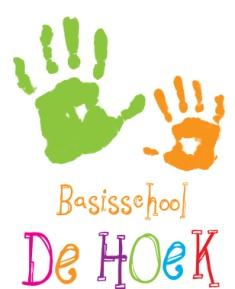 Menu KleuterschoolMaandag13/09Tomatensoep***
Kalkoenschnitzel
Erwten en wortelen
Aardappel
***
AppelDinsdag14/09Groentesoep***
Spaghetti bolognaise
***
DruivenWoensdag15/09Courgettesoep***
Vissticks 
Spinaziepuree  
***
AardbeiDonderdag16/09Courgettesoep***
Varkensgebraad
Boontjes
Aardappel
***
Yoghurt Vrijdag17/09Wortelsoep***Penne met hesp en groentjes
***
Koekje